Club Treasurer Responsibilities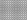 • Develop and present budget for Board approval• Create & distribute Member Invoices– Dues, meals, contributions, etc.• Manage Collections & Receivables• Manage & Track Club Income– Make bank deposits• Manage & Track Club Expense– Write Checks & Pay bills• Track Fundraising Income• Track Project Expenditures• Financial Report to Board (monthly)– Income Statement– Balance Sheet• Maintain separate accounting for other entities– Local Foundation – a 501(c)3 Corporation4				Managing Funds Collected for Others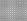 • Track and remit funds to The Rotary Foundation• Track and remit funds to CART• Track and remit funds to the club’s local foundation(501(c)3)NOTE that all the above are Liabilities of the Club – notIncome or Expenses(It was never your money – you collected it for someone else)5			External Responsibilities• Pay RI Dues– July (based on 6/30 membership)– January (based on 12/31 membership)• Pay District Dues– July (based on 6/30 membership)• File Form(s) 990 with IRS – Nov. 15– Club– 501(c)3 Club Foundation, if applicable6	Policies to Consider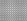 • A 3rd-Party Audit or a Review, if one hasn’t been done recently• Bonding for Treasurer (Only practical if you carry insurance)• Organizing a Finance Committee, of which Treasurer is Chair• Accepting Credit Cards – requires a Credit Card merchant account or a Pay Pal account
• Financial Control – internal controls and processes• Budget Requests – formalized submission of Club budget priorities• Check Signing• Document Retention• Investment Directive8			Reporting Club Finances• Income Statement– Income (what we took in & from where)– Expenses (what we spent & where)– Net Income over Expenses (what’s left over – this period (month, year)Balance Sheet– What we OWN– What we OWE

0	13			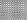 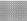 		Remittances to Pass-Through Entities• Book donations as a Liability (it’s not your money)– The Rotary Foundation (TRF) Payable– CART Payable– Club Foundation Payable• Write remittance check against that account (clears Liability) each month• Use DACdb Club Report 2.1 The Rotary FOUNDATION Transmittal (TRF) – Ready-made transmittal in Excel• CART – Steve Black14			Imagine Yourself….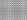 • You’re the incoming Club Treasurer•  All invoices sent (by prior treasurer)•  All bills booked and/or paid (by prior treasurer)•  All income booked (by prior treasurer)•   Dues•   Meals•   Fundraisers•  A clean set of year-end Financials•   Income Statement•   Balance Sheet•   Cash Balances (checking account, etc.)•  A set of books and a checkbook that all balance for a clean start to the year15				How??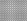 • System of your own invention - Not recommended• Quicken - Not recommended• QuickBooks – Requires double-entry of members and member addresses• DACdb (District Database) – Dues Module available for monthly fee – Excellent for a club with no 501(c)3• Sage 50 (a.k.a. Peachtree) – Download and import/refresh members and member addresses from DACdb16				Why??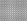 • System of your own invention - Not recommended– Not easily transferable to future Treasurers– Hard to Audit – anything can be changed by anyone, any time– Easy for mistakes to creep in•   Formula Errors•   Double-entry errors– May or may not provide automatically-generated invoices and member statements– May or may not provide a “standard” income statement and balance sheet for Board– May or may not provide Budget vs. Actual for both Month and Year to date•   System of your own invention - Not recommended• Quicken - Not recommended– A check register – not a bookkeeping system– Balance Sheet requires construction of pseudo “Asset” and “Liability” accounts– Doesn’t handle Billing very well (if at all)– Doesn’t handle Receivables very well (if at all)– Limited Reporting capabilities– Hard to Audit18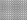 		•   System of your own invention - Not recommended•   Quicken - Not recommended• QuickBooks – Requires double-entry of members and member addresses (no DACdb download)– You’ll need to go to DACdb each billing cycle, find new members and update addresses for current members– Does a good job of invoicing (including emailing invoices)– Does a good job of managing A/R and G/L– Standard P&L and Balance sheet – other reports require some massaging (Budget, Month/YTD)– Hard to Audit – allows entries in prior periods w/o an Audit Trail19				Recommended Platforms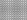 • DACdb (District Database) – Dues Module available for monthly fee – Excellent for a club with no 501(c)3 (or separate accounting need)– Fully Integrated with Member Addresses– Batch Invoice Capability– Accounts Receivable Tracking– Balance Sheet & Income Statement– No provision for a second entity – 501(c)3– 100% Backed up – every night20				DACdb Dues Module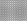 • Invoice Templates– Dues– Meals– Contributions• Multiple Invoice Outputs– Print to MS Word & mail– Email PDFsCharge Types/Prices–  Dues–  Meals–  Contributions–  Board Meals–  Initiation Fees• Select Members to invoice– All member data integrated with DACdb Member	Database• Print/Mail or Email Invoices• Payment Tracking• Pay online by credit card• Reports– Chart of Accounts– Income Statement– Balance Sheet– A/R Aging (member accounts receivable)– P&L to Budget – Both Month & YTD• Price: $3/wk = $156/year24				Recommended Platforms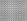 • Sage 50 (Peachtree) – Download and import/refresh members and member addresses from DACdb– Download/import integration with DACdb– Supports template invoicing in lower-cost versions– Supports batch invoicing in Premium Edition– Complete Reporting – A/R, Income Statement, BalanceSheet, Budget/Actual etc.25	Recommended Platforms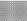 • DACdb (District Database) – Dues Module available for annual fee– Price:  $3/wk = $156/year• Sage 50 (Peachtree) – Download and import/refresh members and member addresses from DACdb– Sage 50 Pro	$269.00 - Amazon– Sage 50 Premium (single user) $353.00 - AmazonDownloadable Free Trial available (includes all versions)26				Recommended Platforms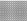 • QuickBooks – Manually enter members and update member addresses from DACdb– QuickBooks Pro (single user) $199.00 - AmazonDownloadable Free Trial availableOnline (cloud) version availableNote: 501(c)3 Foundations can purchase Quickbooks Premier Non-Profit for $45.00 from www.techsoup.org (501(c)3 documentation required)27				What if I Have a Problem?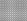 • IT Support@Rotary7750.orgRequests by email – replies by email or phone